NAIZILENAIZILE.371279@2freemail.com                                                                                       To work in an organization where I can utilize my skills and abilities while enhancing my knowledge to achieve professional satisfaction and personal development, I would want to inculcate in me the ethics that are required to survive, work and improve myself to cope up with today’s competitive corporate world.Company: MicrosoftProject Title: A study on the parameters that are to be considered for hiring start-ups.Expertise Acquired:To integrate with the Start-ups.Co-ordinating Think Next Event – 2016How to conduct a incubator meet at Think Next - 2016More confidence in career directionCompletion of Project (Summer Internship Project)Company: Maharashtra State Electricity Transmission Co. Ltd Duration: 2 years 4 months (June 1st 2012 - September 31st 2014)Job Title: Account AssistantRoles and Responsibilities:Posting daily financial transactions in SAP - accounting software and recording cashbookPreparing contactors tax invoice. Submission of contractors TDS, WCT service tax and professional tax chalan monthly. Submission of quarterly report of TDS to government through Chartered Accountant. Calculating monthly salaries to the employees and issuing temporary impress.Identified process on sorting out the queries of statutory, ISO, cost and internal audit.Preparing Bank reconciliation statements and preparing trial balance.Painting, SketchingReading and Surfing.Playing Cricket.Photoshop DancingDate of Birth                      : 29/01/1992Nationality                          : IndianLanguages known               : English, Hindi, Konkani, Marathi, Kannada, TuluGender                                : MaleDriving License                  : YesI confirm that the information furnished above is true and correct to the best of my knowledge.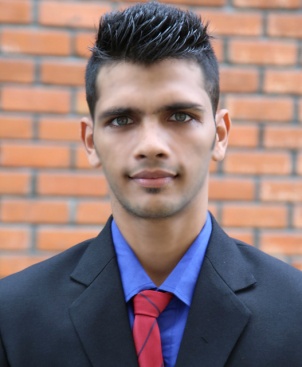 SUMMARY / OBJECTIVE CourseInstitution% MarksUniversity / BoardYear of PassingMBASt Aloysius College of Management and Information Technology (AIMIT)70.15Mangalore University2017B.ComSt Aloysius College Mangalore65.05Mangalore University201212th / Pre-UniversityPadua PU College Mangalore66.18Karnataka Board2009S.S.L.CShri Mahalingeshwara English Medium School59.36Karnataka Board2007ACADEMIC DETAILSINTERNSHIPWORK EXPERIENCETECHNICAL SKILLSComputer knowledge              Windows 98/XP/7/8/8.1/10C Programming, MS Office applications Excel Word PowerPoint Outlook, Photoshop, and SPSSSAP-System application product (Finance module)INTERESTSPERSONAL DETAILS